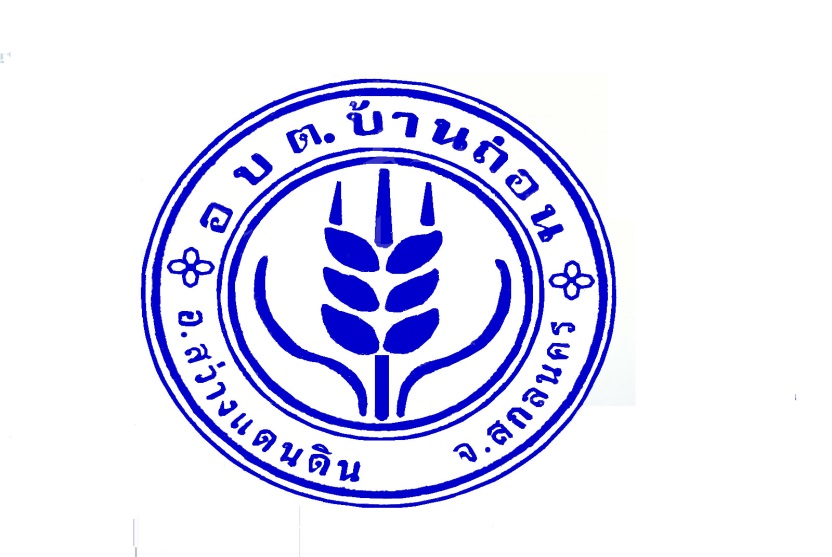 รายงานผลการดำเนินการตามนโยบายการบริหารทรัพยากรบุคคลประจำปีงบประมาณ พ.ศ. 256๖รายงานการดำเนินงานตามนโยบายการบริหารทรัพยากรบุคคล ประจำปีงบประมาณ พ.ศ. 256๖องค์การบริหารส่วนตำบลบ้านถ่อน อำเภอสว่างแดนดิน จังหวัดสกลนครรายงานการดำเนินงานตามนโยบายการบริหารทรัพยากรบุคคล ประจำปีงบประมาณ พ.ศ. 256๖องค์การบริหารส่วนตำบลบ้านถ่อน อำเภอสว่างแดนดิน จังหวัดสกลนครปัญหา อุปสรรค และข้อเสนอแนะ******************************นโยบายการบริหารโครงการ/กิจกรรมตัวชี้วัดระยะเวลาการดำเนินการ1.ด้านการประเมินผลการปฏิบัติงาน1.ประเมินผลการปฏิบัติงานด้วยความโปร่งใสเป็นธรรมโดยคณะกรรมการกลั่นกรองผลการประเมินฯ2.ผลงานมีความชัดเจนเป็นที่ประจักษ์3.พัฒนาระบบการประเมินผลการปฏิบัติงานให้มีประสิทธิภาพและประสิทธิผลอย่างเป็นธรรม ตามผลการปฏิบัติงานที่แท้จริง-คำสั่งแต่งตั้งคณะกรรมการกลั่นกรองผลการประเมินผลการปฏิบัติงานในแต่ละรอบ-คำสั่งแต่งตั้งคณะกรรมการพิจารณาผลการประเมินผลการปฏิบัติงานในแต่ละรอบ-การประเมินผลการปฏิบัติงานเป็นไปด้วยความยุติธรรม โปร่งใส-พนักงานส่วนตำบล ที่มีผลการปฏิบัติงานดีเด่น มีขวัญกำลังใจในการทำงาน มีความกระตือรือร้นมากขึ้น และเป็นแบบอย่างที่ดีต่อบุคคลอื่น ๆในการปฏิบัติงานมกราคม ถึง ธันวาคม 256๖1 ตุลาคม 2565 ถึง 30 กันยายน 25662.ด้านอัตรากำลังและการบริหารอัตรากำลัง1.พัฒนาบุคลากรให้มีความรู้ มีประสิทธิภาพประสิทธิผล โดยให้เข้ารับการฝึกอบรมอย่างน้อย 1 ครั้ง/ปี2.จัดทำแผนผังเส้นทางความก้าวหน้าให้กับพนักงาน3.บริหารอัตรากำลังคนให้สอดคล้องกับภารกิจโดยปรับปรุงโครงสร้างและอัตรากำลังให้เหมาะสม-จัดทำคู่มือความก้าวหน้าในแต่ละสายงาน-ผลการประเมินการปฏิบัติงานในแต่ละครั้ง-ควบคุมภาระค่าใช้จ่ายตามมาตรา 35  ไม่เกินร้อยละ 40มกราคม ถึง ธันวาคม 256๖1 ตุลาคม 2565 ถึง 30 กันยายน 2566นโยบายการบริหารโครงการ/กิจกรรมตัวชี้วัดระยะเวลาการดำเนินการ3.ด้านการพัฒนาบุคลากร1.ให้ดำเนินการรายงานผลการเข้ารับการฝึกอบรมและให้ถ่ายทอดความรู้หลังจากเข้ารับการฝึกอบรมโดยการสอนงา แจกเอกสาร ประชุม หรือทำคู่มือการปฏิบัติงาน2.สร้างวัฒนธรรมองค์กรให้ทำงานแบบมีส่วนร่วมโดยจัดกิจกรรมต่าง ๆ ขึ้นเพื่อให้เกิดความสามัคคี3.ให้บุคลากรมีความตื่นตัว และมีความพร้อมเสมอในการปฏิบัติงานพร้อมรับสถานการณ์ที่มีการเปลี่ยนแปลงอยู่เสมอ ทันต่อเทคโนโลยี4.มีการนำเทคโนโลยีสารสนเทศมาใช้ในกิจกรรมและกระบวนการทำงานด้านต่าง ๆ ผลการปฏิบัติงานและพฤติกรรมการให้ความร่วมมือของบุคลากรสามารถใช้เครื่องมือเทคโนโลยีได้โดยไม่มีข้อผิดพลาดบุคลากรมีความสนใจ และให้ความร่วมมือรับฟังแล้วนำไปปฏิบัติ ศึกษาค้นคว้าอยู่เสมอมกราคม ถึง ธันวาคม 2566มกราคม ถึง ธันวาคม 2566มกราคม ถึง ธันวาคม 2566มกราคม ถึง ธันวาคม 25664.ด้านการสร้างความก้าวหน้าในอาชีพ1.ส่งเสริมและสนับสนุนพัฒนาทรัพยากรบุคคลเพื่อเพิ่มขีดความสามารถในการปฏิบัติงานอย่างต่อเนื่อง ด้วยการส่งบุคลากรเข้ารับการอบรมในหลักสูตรที่สอดคล้องกับแผนพัฒนาบุคลากร2.สนับสนุนให้บุคลากรได้รับการศึกษาในระดับที่สูงขึ้นเพื่อสร้างความก้าวหน้าในสายงาน3.ให้มีการติดตามและประเมินผลบุคลากรทั้งก่อนและหลังการฝึกอบรม4.พัฒนาระบบการประเมินผลการปฏิบัติงานให้มีประสิทธิภาพและประสิทธิผลเป็นธรรมตามผลการปฏิบัติงานจริงประสิทธิภาพและประสิทธิผลของานความก้าวหน้าในสายงานผ่านเกณฑ์การประเมินตามที่กำหนดไว้บุคลากรมีความพอใจกับผลการประเมินของผู้บังคับบัญชามกราคม ถึง ธันวาคม 2566ตุลาคม 2565 ถึง 30กันยายน2566 ตุลาคม 2565 ถึง 30กันยายน2566มกราคม ถึง ธันวาคม 2566นโยบายการบริหารโครงการ/กิจกรรมตัวชี้วัดระยะเวลาการดำเนินการ5.ด้านการบรรจุและแต่งตั้ง1.ประกาศองค์การบริหารส่วนตำบลบ้านถ่อน เรื่อง หลักเกณฑ์การบรรจุและแต่งตั้งบุคลากร ลงวันที่  9 มกราคม 2566 การบริหารงานเป็นไปด้วยความโปร่งใสไม่มีข้อบกพร่องหรือข้อทักท้วงจากหน่วยงานที่เข้าตรวจสอบในแต่ละครั้งมกราคม ถึง ธันวาคม 25666.ด้านการสรรหาคนเก่งเพื่อปฏิบัติงานตามภารกิจของหน่วยงาน1.จัดทำประกาศยกย่องชมเชยผู้ปฏิบัติงานดีเด่น2.จัดทำโครงการเชิดชูเกียรติให้กับพนักงานที่ปฏิบัติงานดีเด่น3.มอบเกียรติบัตรให้กับพนักงานดีเด่นที่ผ่านการคัดเลือกประจำปีงบประมาณละ 2 คน-พนักงานมีกำลังใจในการทำงานที่ได้รับการยกย่องชมเชย-ผลสำรวจความพึงพอใจของพนักงานที่มีต่อองค์กร-พนักงานมีความกระตือรือร้นในการทำงานมากยิ่งขึ้นมกราคม ถึง ธันวาคม 2566มกราคม ถึง ธันวาคม 2566มกราคม ถึง ธันวาคม 2566๗.ด้านการส่งเสริมคุณธรรมและจริยธรรม-จัดกิจกรรมและสนับสนุนให้บุคลากรมีส่วนร่วมในด้านการทำนุบำรุงศิลปวัฒนธรรมของท้องถิ่น2.ให้ถือประพฤติปฏิบัติตามประกาศคุณธรรมและจริยธรรมของข้าราชการ-บุคลากรในองค์กรให้ความสนใจในกิจกรรม- บุคลากรปฏิบัติงานด้วยความโปร่งใสเป็นไปตามแผนงานสามารถตรวจสอบได้มกราคม ถึง ธันวาคม 2566มกราคม ถึง ธันวาคม 2566นโยบายการบริหารโครงการ/กิจกรรมตัวชี้วัดระยะเวลาการดำเนินการ8.ด้านการรักษาวินัยของบุคลากรในหน่วยงานมาตรการดำเนินการทางวินัยหรือการลงโทษ1.ออกมาตรการดำเนินการทางวินัยหรือการลงโทษ   1.1  มอบอำนาจให้ผู้บังคับบัญชาชั้นต้นพิจารณาลงโทษแก่บุคคลในสังกัดที่กระทำผิดวินัยไม่ร้ายแรงได้ในขั้นว่ากล่าวตักเตือนหรือให้ทำบันทึกชี้แจงเป็นลายลักษณ์อักษรและมอบหมายงานอื่นให้ปฏิบัติเนื่องจากกระทำผิดแล้วเสนอให้ปลัดองค์การบริหารส่วนตำบลและนายกองค์การบริหารส่วนตำบลทราบตามลำดับ   1.2 มีมาตรการรักษาวินัย โดยลดหย่อนโทษให้แต่ละระดับสายการบังคับบัญชาละ 3 ครั้ง ยกเว้นการกระทำผิดวินัยในมาตรการที่ประกาศเป็นกฏเหล็กคือ         1.2.1  การดื่มสุรา การเล่นการพนันในสถานที่ราชการ         1.2.2  การทุจริตหรือมีพฤติกรรมเรียกร้องผลประโยชน์จากประชาชนนอกเหนือจากที่กฏหมายหรือระเบียบกำหนดไว้        1.2.3   การทะเลาะวิวาทกันเอง-พนักงานประพฤติปฏิบัติตามประกาศหลักเกณฑ์หรือระเบียบตามที่กำหนดไว้และไม่มีการร้องเรียนการทุจริตและประพฤติโดยมิชอบของพนักงานในหน่วยงานมกราคม ถึง ธันวาคม 25669. ด้านการพัฒนาคุณภาพชีวิตส่งเสริมสวัสดิการและสิ่งอำนวยความสะดวกเพิ่มเติมที่ไม่ใช่สวัสดิการภาคบังคับตามกฎหมาย-บุคลากรมีความพึงพอใจในสวัสดิการของหน่วยงานมกราคม ถึง ธันวาคม 2566ประเด็นนโยบายโครงการ/กิจกรรมตัวชี้วัดระยะเวลาการดำเนินการ1.ด้านการประเมินผลการปฏิบัติงาน1.ประเมินผลการปฏิบัติงานด้วยความโปร่งใสเป็นธรรมโดยคณะกรรมการกลั่นกรองผลการประเมินฯ2.ผลงานมีความชัดเจนเป็นที่ประจักษ์3.พัฒนาระบบการประเมินผลการปฏิบัติงานให้มีประสิทธิภาพและประสิทธิผลอย่างเป็นธรรม ตามผลการปฏิบัติงานที่แท้จริง-คำสั่งแต่งตั้งคณะกรรมการกลั่นกรองผลการประเมินผลการปฏิบัติงานในแต่ละรอบ-คำสั่งแต่งตั้งคณะกรรมการพิจารณาผลการประเมินผลการปฏิบัติงานในแต่ละรอบ-การประเมินผลการปฏิบัติงานเป็นไปด้วยความยุติธรรม โปร่งใส-พนักงานส่วนตำบล ที่มีผลการปฏิบัติงานดีเด่น มีขวัญกำลังใจในการทำงาน มีความกระตือรือร้นมากขึ้น และเป็นแบบอย่างที่ดีต่อบุคคลอื่น ๆในการปฏิบัติงานมกราคม ถึง ธันวาคม 25651 ตุลาคม 2565 ถึง 30 กันยายน 25662.ด้านอัตรากำลังและการบริหารอัตรากำลัง1.พัฒนาบุคลากรให้มีความรู้ มีประสิทธิภาพประสิทธิผล โดยให้เข้ารับการฝึกอบรมอย่างน้อย 1 ครั้ง/ปี2.จัดทำแผนผังเส้นทางความก้าวหน้าให้กับพนักงาน3.บริหารอัตรากำลังคนให้สอดคล้องกับภารกิจโดยปรับปรุงโครงสร้างและอัตรากำลังให้เหมาะสม-จัดทำคู่มือความก้าวหน้าในแต่ละสายงาน-ผลการประเมินการปฏิบัติงานในแต่ละครั้ง-ควบคุมภาระค่าใช้จ่ายตามมาตรา 35  ไม่เกินร้อยละ 40มกราคม ถึง ธันวาคม 2565 1 ตุลาคม 2565 ถึง 30 กันยายน 2566                   จากการดำเนินงานโครงการและกิจกรรมตามนโยบายการบริหารและพัฒนาทรัพยากรบุคคลขององค์การบริหารส่วนตำบลบ้านถ่อน สิ่งที่สำคัญที่ถือเป็นปัจจัยส่งผลต่อความสำเร็จของการดำเนินงานให้บรรลุเป้าหมายนั้นคือ มีแผนการดำเนินงานที่สามารถติดตามผลการปฏิบัติงานได้อย่างมีประสิทธิภาพ ปัญหาที่พบส่วนใหญ่เป็นเรื่องของกระบวนการบริหารจัดการ ซึ่งต้องมีการพัฒนาและปรับปรุงแก้ไขอย่างต่อเนื่อง โดยสรุปได้ดังนี้                    ปัญหาและอุปสรรค		1. การดำเนินการในการจ่ายเงินเดือน เงินประโยชน์ตอบแทนอื่น และเงินค่าจ้างของพนักงานส่วนท้องถิ่น จะกำหนดสูงกว่าร้อยละสี่สิบของเงินงบประมาณรายจ่ายประจำปีไม่ได้ ตามมาตรา 35 แห่งพระราชบัญญัติระเบียบบริหารงานบุคคลส่วนท้องถิ่น พ.ศ. 2542                     2. พนักงานขาดความรู้ความเข้าใจในการประเมินผลการปฏิบัติงานประจำปี                     3. งบประมาณในการพัฒนาบุคลากรมีจำกัด และยังไม่มีแหล่งเรียนรู้ในหน่วยงาน                   ข้อเสนอแนะ                    1. ควรมีการปรับปรุงระเบียบบริหารงานบุคคลส่วนท้องถิ่น พ.ศ. 2542 มาตรา 35 เพื่อให้สอดคล้องกับภาระค่าใช้จ่ายในปัจจุบัน                    2. จัดอบรมชี้แจง พร้อมซักซ้อมแนวทางการจัดทำแบบประเมินผลการปฏิบัติงานประจำปี